Johnson Production Group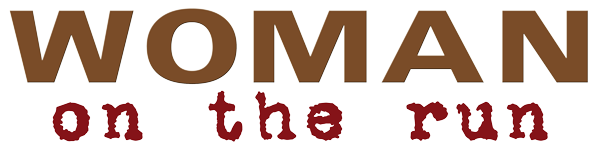 Press KitOne-LinerWhen life gets more terrifying than anything she could have written…SynopsisSuccessful crime novelist Nomi Gardner’s world has just been turned upside down: betrayed by her husband and ignored by the police, Nomi finds herself in a situation more terrifying than anything she’s written herself as she fights to save her children...ProducersExecutive ProducerTIMOTHY O. JOHNSONExecutive ProducerOLIVER DE CAIGNYKey CastKey Cast BiographiesSARAH BUTLERA native of Puyallup, Washington, Butler was interested in the arts while growing up. She sang in choirs, entered singing competitions, and performed in high school and community theatre. She relocated to Los Angeles to study theatre at the University of Southern California, and then played Belle, the princess in Beauty and the Beast, for a year and a half at Disneyland. She dropped out of college, focused on finding a talent agent, and began auditioning for work in television and film. 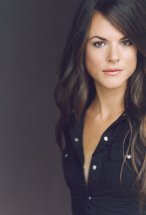 Butler guest-starred on the television series CSI: Miami and CSI: NY.She was cast in the film A Couple of White Chicks at the Hair Dresser and the 2008 Syfy TV horror film Flu Bird Horror. She had a role that year on the web series Luke 11:17, directed by Don Stark. She also had a recurring role on the web series I Love Vampires.Butler won the lead in the 2010 rape and revenge thriller, I Spit on Your Grave, a remake of the 1978 cult film of the same title. Although initially put off by the film's nudity and violence, the film's strong character arc and "feminist edge" helped convince her to take the role.Butler starred as Jennifer Hills, a novelist who is brutally gang raped while staying at a cabin in the woods; her character then seeks revenge on her rapists. Directed by Steven R. Monroe, the film was released on October 8, 2010. Butler began filming the psychological thriller, The Stranger Within, alongside Estella Warren and William Baldwin in Mallorca, Spain in November 2011. The film was also scheduled to shoot in Copenhagen, Denmark and New York City.She joined the cast of the independent feature Treachery, starring Michael Biehn, which began filming in Los Angeles in June 2012. Butler starred in the 2013 horror film, The Demented, with Michael Welch and Kayla Ewell.JIM THORBURNJim was born in Halifax, Nova Scotia and raised in Calgary, Alberta.  With his quiet demeanour, strong work ethic and exemplary talent, this actor has proven to be a longstanding player in the entertainment industry, with a multidimensional career spanning over a decade.  

Growing up close to the Rocky Mountains,  Jim trained to be an elite ski racer, competing at an international level until his early twenties.  After retiring from ski racing Jim got a job working in the art and set decoration department on the massively successful Fox series “THE X-FILES”.  It was here he met Chris Carter and David Nutter who gave Jim his very first acting role on the groundbreaking Fox pilot “MILLENNIUM”.

Since then Jim has amassed an impressive resume with roles on television include recurring on season two of SyFy's thriller drama "HELIX", as well as for two seasons on Showcase’s hit series “PARADISE FALLS” and on the first season of the award winning Showcase series “BLACKSTONE”.  Jim has guest starred on multiple shows including CW's "SUPERNATURAL",  CTV's "MOTIVE",  FOX’s “FRINGE”, CW’s “SMALLVILLE,  USA’s “PSYCH”, CTV’s “DEGRASSI:  THE NEXT GENERATION”,  CBC’s “REPUBLIC OF DOYLE”, SYFY's "CONTINUUM" and many more.   He has starred in numerous Hallmark Channel movies, most recently "THE TREE THAT SAVED CHRISTMAS" with Lacey Chabert and soon to be seen "FINDING FATHER CHRISTMAS" with Erin Krakow, Wendi Malick and Niall Matter, and "CHRISTMAS COOKIES" with Jill Wagner and Wes Brown. 

He was recently seen in the feature film "DEAD RISING 2:  ENDGAME" with Jesse Metcalf and Dennis Haysbert, other feature film credits include "THE DEAL" with Christian Slater and Selma Blair, and the Ole Bordenal thriller "THE POSSESSION" with Jeffrey Dean Morgan and Kyra Sedgwick.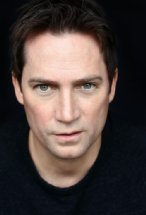 LINDSAY MAXWELLLindsay Maxwell is a Canadian film and television actress. Maxwell was born in Powell River, British Columbia, Canada. Her parents, Patrick "Pat" and Rena Maxwell, own a salon where she worked as a licensed hairdresser. Maxwell has mostly Irish lineage and also has Dutch lineage. She was nicknamed 'Luigi' and stands 5 ft 7 in, and has a dog named Toto.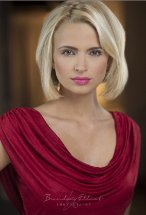 Production CreditsFull CastProduced by Directed byJason BourqueMusic by Written byPaul A. BirkettCinematography by Film Editing by Casting By Production Design by Second Unit Director or Assistant DirectorProducer BiographiesTIM JOHNSON – Executive ProducerTim Johnson is among the most active and reliable producers in the business thanks to top rate productions and an 'on time, on budget' reputation. Previously, he managed the production of ABC's THE DAYS (MINDSHARE/TOUCHTONE.) Prior to forming Johnson Production Group and Ignite Entertainment, Tim served as Head of West Coast Programming Executive and launched the successful series DOC (88 episodes,) SUE THOMAS, FBI, MYSTERIOUS WAYS, JUST CAUSE, PONDEROSA, CHRISTY, ITS A MIRACLE AND MIRACLE PETS. Johnson is also responsible for producing the international hit series, DR. QUINN, MEDICINE WOMAN for CBS PRODS/SULLIVAN COMPANY for over 5 seasons. During his 100-episode tenure, he also launched LIVE FROM THE RANCH with Orson Bean - a nationally syndicated talk show focusing on family values in America. He also developed and produced the original docu-drama COLD CASE for CBS network, which was the very first program to integrate television with the Internet.Recent Projects: For Better or For Worse – Executive ProducerBaby Bootcamp – Executive ProducerRing By Spring – Executive ProducerSole Custody – Executive ProducerThe Cheating Pact – Executive ProducerDeadly Spa – Executive ProducerWalking the Halls – Executive ProducerJune In January – Executive ProducerChristmas in the City – Executive ProducerSnow Bride – Executive ProducerDirty Teacher – Executive ProducerThe Surrogate – Executive ProducerMerry In-Laws – Executive ProducerA Bride for Christmas – Executive ProducerNaughty or Nice  – Executive ProducerChristmas Crush– Executive ProducerTeenage Bank Heist– Executive ProducerHow to Fall in Love – Executive ProducerHome Invasion (2011) – Executive ProducerFinal Sale (2011) – Executive ProducerConfined (2010) – Executive ProducerTornado Valley (2009) – Executive Producer The Wedding Dance (2009) – Executive Producer Trust (2009) – executive producer Toxic Skies (2008) – executive producer Storm seekers (2008) – executive producer Making Mr. Right (2008) – executive producer Love Sick (2008) – executive producer Just Breathe (2008) – executive producer Devils Diary (2007) – executive producer Swarm (2007) – executive producer JOHNSON PRODUCTION GROUP The Johnson Production Group contracts globally to produce television and motion picture content for international networks, studios and distributors. Based in Los Angeles and Vancouver, British Columbia, the company manages production, facilitates development and financing, procures distribution and guarantees quality and timely execution of its programs. While costs have gone up, so has the demand for quality. No longer is good enough, good enough. Johnson Production Group serves that segment when a show needs to be "A" quality, but produced efficiently enough to meet a locked budget. JPG specializes in value, protection of creative elements, and delivery of a quality finished product.OLIVER DE CAIGNY - ProducerOliver De Caigny is a Canadian producer originally from Belgium, his background in financing, production, and post production makes his a well-rounded producer for any type of production. His experience in financing and production agreements (film and TV series and movies-of-the week), distribution agreements (both domestic and foreign) as well as international co-productions, Canadian tax credit, Telefilm Canada and Canada Media Fund incentives provides him with a well-rounded background in development, production and distribution for motion pictures, television series and productions.Recent ProjectsStrange Empire (2014, 13 episodes) – ProducerHer Infidelity (2014) - ProducerPaper Angels (2014) - ProducerA Cookie Cutter Christmas (2014) - Producer For Better or For Worse (2014) – ProducerA Ring By Spring (2014) – ProducerJune In January (2014) – ProducerBaby Bootcamp (2013) – ProducerA Badge Of Betrayal (aka Sole Custody) (2013) – ProducerR.L. Stine’s: The Haunting Hour (53 Episodes) – Associate ProducerA Bride For Christmas (2013) – ProducerThe Dating Coach (2012) – ProducerRadio Rebel (2012) – Executive ProducerSeattle Superstorm (2012) – ProducerBilling BlockJohnson Production Group Presents “WOMAN ON THE RUN”
 SARAH BUTLER JIM THORBURN  & LINDSAY MAXWELL  
Music by KEVIN BLUMENFELD  Director of Photography ANTHONIE METCHIE csc
Casting by JUDY LEE  Production Designer HEATHER COUTTS 
Edited by JASON NIELSEN  Executive Producer  TIMOTHY O. JOHNSON  
Produced by OLIVER DE CAIGNY Supervising Producer NAVID SOOFI
Written by PAUL A. BIRKETT  Directed by JASON BOURQUE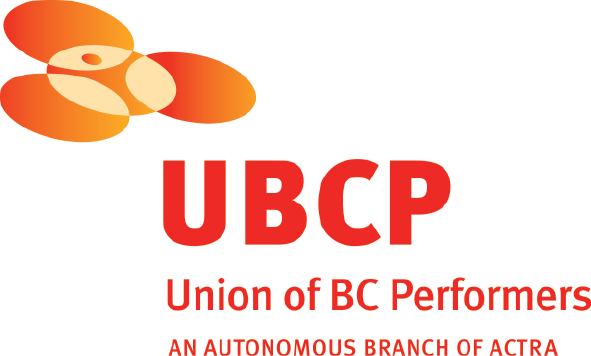 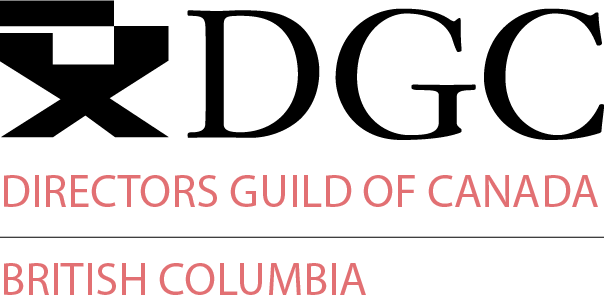 With the participation of the Province of British Columbia 
Film Incentive BCThe Canadian Film or Video Production Tax Credit
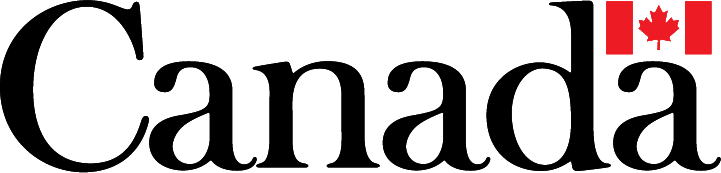 Johnson Production Group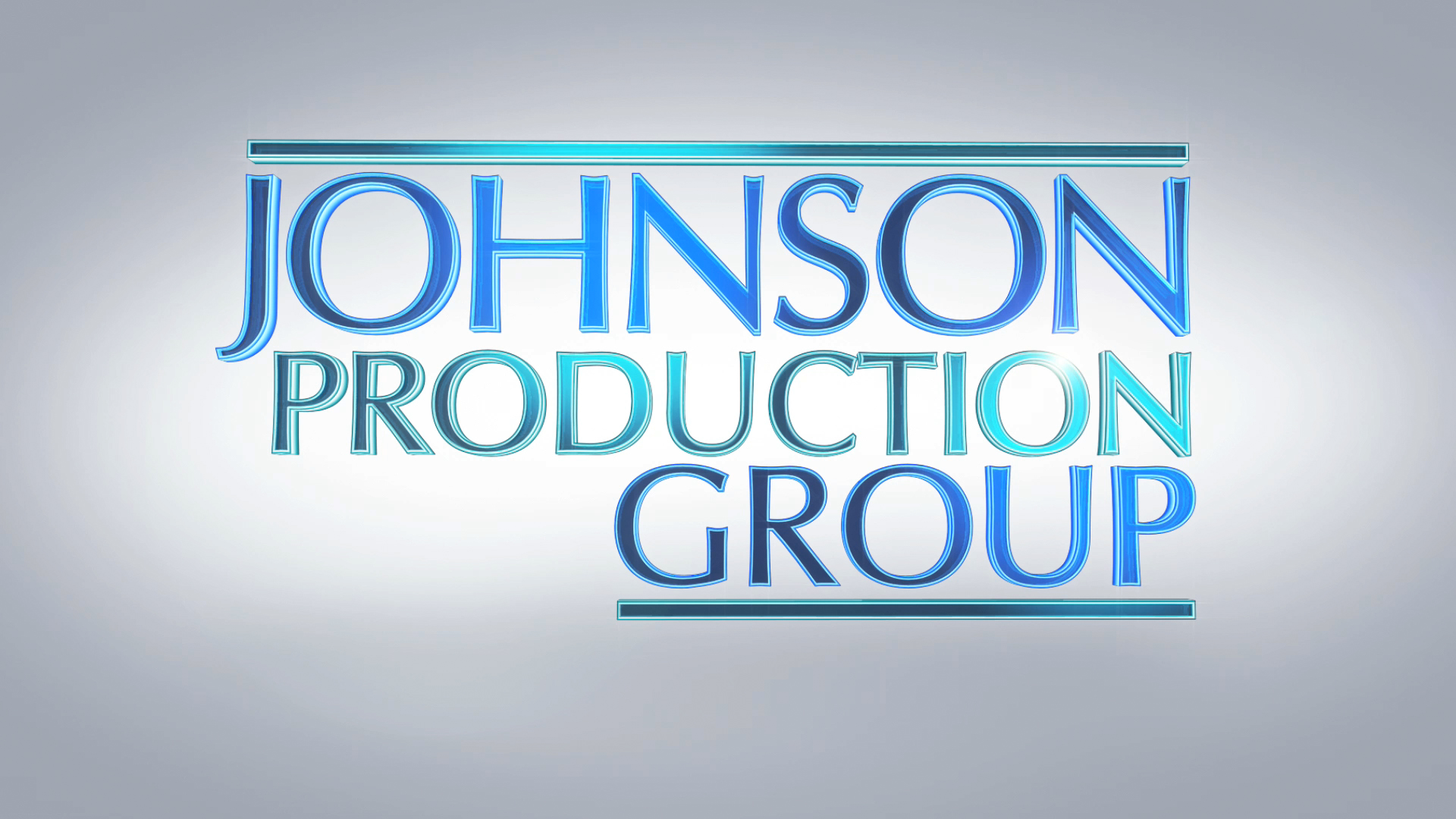 © MMXVII Woman On The Run Productions Inc. All Rights Reserved.Meta DataLONG (max 540 characters) synopsisSuccessful crime novelist Nomi Gardner’s world has just been turned upside down: betrayed by her husband and ignored by the police, Nomi finds herself in a situation more terrifying than anything she’s written herself as she fights to save her children... (255)MEDIUM (max 180) synopsisSuccessful crime novelist finds herself in a situation more terrifying than anything she’s written: betrayed by her husband, ignored by the police - she fights to save her children (180)SHORT (max 54 characters) synopsisCrime novelist finds herself in a terrifying situation (54)5 KEY WORDSCrime Novelist Woman Run ThrillerCHARACTERNomi GardnerMark GardnerGreta MarchACTORSARAH BUTLERJIM THORBURNLINDSAY MAXWELLActors
SARAH BUTLERJIM THORBURNLINDSAY MAXWELLJOSH BYERBAILEY SKODJENEVEAH OLSENMATTHEW MACCAULLJERRY WASSERMANKAREN HOLNESSCHILTON CRANEBENJAMIN WILKINSONMACKENZIE GRAYALIYAH O’BRIENPHILLIP MITCHELLADRIAN ROMAN PETRIWGARDINER MILLARCOLBY CHARTRANDRoleNomi GardnerMark GardnerGreta MarchLyleJane GardnerAidenOscarTed CurtisDetective KrantzBrendaDonovanDoctorOfficer LowndesIanConciergeResidentMysterious StrangerTimothy O. Johnsonexecutive producerOliver de CaignyproducerNavid Soofisupervising producerKevin BlumenfeldAnthony C. Metchie, cscJason NielsenJudy LeeHeather CouttsBrad MedhurstFirst Assistant DirectorDawn CharetteSecond Assistant DirectorStunt DepartmentChad SaynStunt CoordinatorIvett GondaNomi Stunt DoubleDouglas ArmstrongLyle Stunt DoublePhillip MitchellOscar Stunt DoubleArt DepartmentTim LanhamSet DecoratorLaura MaierAssistant Set DecoratorDavid OlsenLead DresserSarah StapletonArt DirectorJordan MackenOn Set DirectorsPatty FacyRob Van PoelgeestDressersDrake MatejkaAlex RakhitCooper DebeckBrittney TowsonProperty MasterMichelle KabatoffOn Set PropsCostume and Wardrobe DepartmentKiara DesjarlaisMake-Up ArtistElizabeth McleodHair StylistNicole MccormackSwingsCassidy BergenEmily MonkTaylor BarronStacey BradderCostume DesignerDaniela PaezAssistant Costume DesignerCamera and Electrical DepartmentColin MorrisonCamera OperatorLaurent DanisZoe ArthurFirst Assistants CameraTrevor KomoriSecond Assistants CameraSteven SinghMaud DucreDaniel Leon PittsGafferTaylor NashBest BoyEvan KehoeElectricSlatie ChuBlake AlexusBenjamin PurychPatrick ShawStephen StichmannGenerator OperatorOliver RiceKey GripScott ThomasDolly GripsJesse YoungTransportation DepartmentPeter GibsonTransport CoordinatorChris WildTransport CaptainPete FiddlerTracy Murray DriversJeff CharltonDoug HalvorsonOther CrewBarry HuntSecurity CoordinatorJohn RollinsLocation ManagerBrendon OlsenAssistant Location ManagerBrittany OlsenTyler BoydLocation AssistantsBrad BoydAutumn CawkerJay PageProduction Sound MixerDonald MensahBoom OperatorAnita Reilly McgeeScript SupervisorMegan TurnbullPayroll AccountantParalee CookProduction CoordinatorsMatthew SantoroChris IppolitoAssistant Production CoordinatorMacayla WoodleySecond Assistant Production CoordinatorAna PachenoThird Assistant DirectorAshley KippingCraft Service/First Aid CoordinatorQuinn BreschCraft Service/First AidChelsea BreschAustin GourmetCateringBrandon Crewe Nabil MinnikhKonstantin MinnikhAndrea WhitburnStand InCastingCiarra CookCasting AssistantLa HiltsExtras CastingJennifer RobertsExtra Casting AssistantIman JavadiBackground CoordinatorLegal DepartmentCoastal ClearancesScript Clearances byChandler Fogden Aldous Law CorporationLegal Services byFront Row Insurance BrokersInsurance byPost Production DepartmentLeah MyersPost Production SupervisorTroy WeinreichAssistant EditorDevin TaylorSecond Assistant EditorEvan GravesVisual EffectsMatthew SantoroScript CoordinatorSeán TraversColouristAnnuit Coeptis EntertainmentPicture Post ProductionProvided ByFinalé PostAdditional Post ServicesProvided ByCinescope SoundAudio Post ProductionGregor PhillipsSupervising Sound EditorAaron OlsonGregor PhillipsRe-Recording MixersAaron OlsonDialogue EditorCraig GeorgeSFX EditorAlex MaciaDevon QuelchFoley Artists